PJM Interconnection eDART XML Forum WebEx Link: https://pjm.webex.com – Meeting CenterWebEx Password: EeRsgcmZ336Conference Call: (844) 992-4726Passcode:  179 173 0188Date: September 13, 2021Time: 10:00 a.m. - 11:00 a.m. EPTAdministration (10:00 - 10:05)eDART Browserless Refresh (10:05 – 10:25)Question and Answer Resolution Session (10:40 - 11:00)Future MeetingsAuthor: Baptiste, MariaAntitrust:You may not discuss any topics that violate, or that might appear to violate, the antitrust laws including but not limited to agreements between or among competitors regarding prices, bid and offer practices, availability of service, product design, terms of sale, division of markets, allocation of customers or any other activity that might unreasonably restrain competition.  If any of these items are discussed the chair will re-direct the conversation.  If the conversation still persists, parties will be asked to leave the meeting or the meeting will be adjourned.Code of Conduct:As a mandatory condition of attendance at today's meeting, attendees agree to adhere to the PJM Code of Conduct as detailed in PJM Manual M-34 section 4.5, including, but not limited to, participants' responsibilities and rules regarding the dissemination of meeting discussion and materials.Public Meetings/Media Participation: Unless otherwise noted, PJM stakeholder meetings are open to the public and to members of the media. Members of the media are asked to announce their attendance at all PJM stakeholder meetings at the beginning of the meeting or at the point they join a meeting already in progress. Members of the Media are reminded that speakers at PJM meetings cannot be quoted without explicit permission from the speaker. PJM Members are reminded that "detailed transcriptional meeting notes" and white board notes from "brainstorming sessions" shall not be disseminated. Stakeholders are also not allowed to create audio, video or online recordings of PJM meetings. PJM may create audio, video or online recordings of stakeholder meetings for internal and training purposes, and your participation at such meetings indicates your consent to the same.Participant Identification in WebEx:When logging into the WebEx desktop client, please enter your real first and last name as well as a valid email address. Be sure to select the “call me” option.PJM support staff continuously monitors WebEx connections during stakeholder meetings. Anonymous users or those using false usernames or emails will be dropped from the teleconference.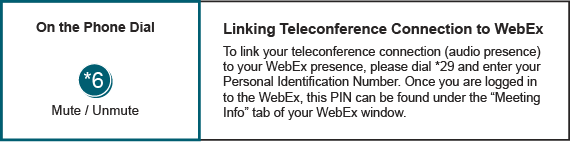 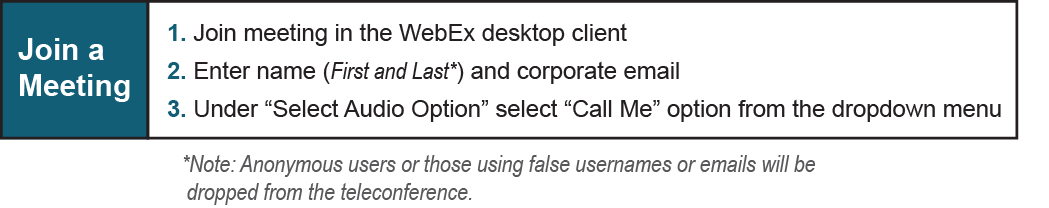 IntroductionChidi Ofoegbu will review the topics that will be discussed during the meeting.Beth Schweser will discuss the eDART Browserless Refresh: Check-in on PJM CLI transition status Overview of Phase 2Enhancements (10:25 – 10:40) Chidi Ofoegbu will address recent and upcoming changes to eDART including:Format change for External eDART Files (A)New upload and download for Dynamic Line Ratings (T)Update to TERM Equipment Report download (T)*(G) – Impact to Generation Users, (T) – Impact to Transmission Users, (A) – Impact to All UsersEnhancements (10:25 – 10:40) Chidi Ofoegbu will address recent and upcoming changes to eDART including:Format change for External eDART Files (A)New upload and download for Dynamic Line Ratings (T)Update to TERM Equipment Report download (T)*(G) – Impact to Generation Users, (T) – Impact to Transmission Users, (A) – Impact to All UsersThis will be an open forum for all participants to discuss any issues being experienced using eDART.December 09, 202110:00 a.m.eDART XML ForumDecember 09, 202111:00 a.m.eDART Forum